Agenda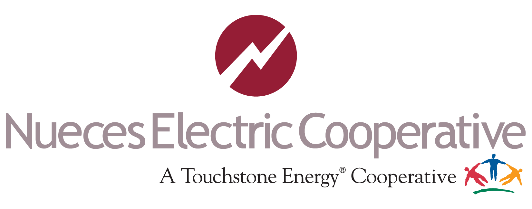 3rd Annual Coastal BendLineman Rodeo 4/14/2023Breakfast @6:30am for participants & judges.7:15am 7:30am7:40am 7:50am8:00am -1:30pm12:00pm -2:00pm2:30pmOpening Prayer National Anthem  Stephanie Abriana is a local artist and has been singing and performing all her life. She made history at the famous Grande Ole Opry stage as the first person in the world to ever sing a Spanish song there. You can catch her around town with her band at local festivals and nightclubs. Job Briefing (Journeyman Lineman) Registration & sign job briefing Lineman RodeoApprentice EventsTransformer arrestor changeoutHurt man rescueSpeed climbJourneyman Event Crossarm change outHurt man rescueSpeed climb LunchAnnounce winners of rodeo.**** All times are subject to change throughout the day.****All participants are encouraged to inspect all tools and equipment prior to the rodeo. For any questions or concerns feel free to contact me. Joe Huerta III, Email: jhuerta@nueceselectric.org or call 361-767-7308. Let us make this a SAFE and fun event! SAFETY ALWAYS!!